DIRECTRICES (Eliminar esta página antes de enviar el proyecto).ANTEPROYECTOS DE TESIS DOCTORALLa propuesta de anteproyecto de tesis se realiza con el propósito de que los candidatos a ingresar al doctorado describan y expongan su proyecto de tesis, de manera clara y concisa.Los alumnos deberán enviar su anteproyecto de tesis en formato PDF, para revisión en la fecha establecida para el examen de admisión de conocimientos, a la coordinación del programa doctoral (posgrado.politicas@gmail.com).Contenido del manuscrito (propuesta de anteproyecto de tesis), en Word, 12 pts., Calibri (Cuerpo), auto espaciado, interlineado 1.5, mínimo 10 y máximo 25 páginas.Estructura requerida para anteproyecto:Nombre del estudiante, nombre del proyecto propuesto.Fundamentación y planteamiento del tema.Contexto y Planteamiento del problema.Justificación de la propuesta.Objetivo general y objetivos particulares.Hipótesis.Metodología.Metas.Cronograma de actividades.Referencias.UNIVERSIDAD AUTÓNOMA DE NUEVO LEÓNFACULTAD DE CIENCIAS POLÍTICAS Y RELACIONES INTERNACIONALES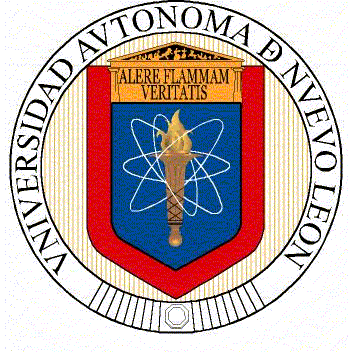 TESIS “TÍTULO DE TESIS” PRESENTANOMBRE DE ESTUDIANTEPARA OBTENER EL GRADO DE DOCTOR EN CIENCIAS POLÍTICAS/DOCTOR EN RELACIONES INTERNACIONALES, NEGOCIOS Y DIPLOMACIAJULIO, 2023UNIVERSIDAD AUTÓNOMA DE NUEVO LEÓN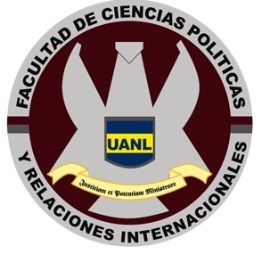 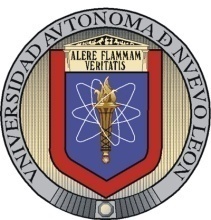 FACULTAD DE CIENCIAS POLÍTICAS YRELACIONES INTERNACIONALESTESIS“TÍTULO DE TESIS”QUE PRESENTANOMBRE ESTUDIANTEPARA OBTENER EL GRADO DEDOCTOR EN FILOSOFÍA CON ORIENTACIÓN EN CIENCIAS POLÍTICASDIRECTOR DE TESISNOMBREMonterrey, Nuevo León, México a 19 de julio de 2023Fundamentación y planteamiento del temaContexto y Planteamiento del problemaJustificación de la propuestaObjetivo general y objetivos particularesHipótesisMetodologíaMetasCronograma de actividadesReferencias